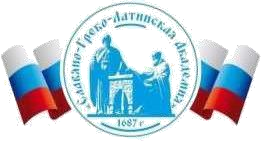 Автономная Некоммерческая Организация Высшего Образования«Славяно-Греко-Латинская Академия»Аннотация к рабочей программе дисциплиныБ1.О.11 Имитационное моделирование экономических процессовБ1.О.11 Имитационное моделирование экономических процессовСОГЛАСОВАНОДиректор Института _______________________,кандидат философских наук_______________________Одобрено:Решением Ученого Советаот «22» апреля 2022 г. протокол № 5УТВЕРЖДАЮРектор АНО ВО «СГЛА»_______________ Храмешин С.Н.Направление подготовки38.03.02 МенеджментНаправленность (профиль)Управление бизнесомКафедрамеждународных отношений и социально-экономических наукФорма обученияГод начала обученияОчная2022Реализуется в семестре5 курс 3Наименование дисциплиныБ1.О.11 Имитационное моделирование экономических процессовКраткое содержаниеМетод статистического моделирования Монте-Карло. Динамические системы как объект имитационного моделирования. Передаточные функции в имитационных моделях и операторный метод решения дифференциальных уравнений. Анализ и синтез динамических систем. Передаточные функции звеньев и их соединений. Устойчивость многосвязных открытых и замкнутых динамических экономических систем, представленных моделями различной степени детализации. Межотраслевая экономика и ее анализ в статической и динамической постановке. Алгебраические методы и критерии решения задачи статической устойчивости сложных экономических систем. Численный анализ переходных процессов высокоразмерных моделей экономической динамики в моделях-образах и моделях-имитациях.Результаты освоения дисциплиныНа основе математического и имитационного моделирования, их основных характеристик, методов и алгоритмов моделирования случайных процессов и процессов с неопределенными параметрами достигается результатРезультат достигается на основе умения реализовать методы обработки данных на компьютерах с помощью GPSS и AnyLogic, статистических пакетов и прикладных программных средств.Результат достигается на основе знания и использования законов и моделей систем, методами анализа и синтеза систем, которые отражают единое научное знание в экономике, а также практическимиПонимание базовых принципов функционирования   экономики и экономического развития, целей и форм участия государства в экономике.Активное применение методов личного экономического и финансового планирования для достижения текущих и долгосрочных финансовых целей.Эффективное использование финансовых инструментов для управления личными финансами, полный контролирует собственных экономических и финансовых рисков.Трудоемкость, з.е.3Формы отчетностиЗачет с оценкойПеречень основной и дополнительной литературы, необходимой для освоения дисциплиныПеречень основной и дополнительной литературы, необходимой для освоения дисциплиныОсновная литература1. Кобелев Н.Б., Половников В.А., Девятков В.В. Имитационное моделирование. Учебник для разработчиков имитационных моделей и их пользователей. Издание второе. Под научной редакцией доктора экономических наук Кобелева Н.Б., М.: КУРС: НИЦ Инфра- М. 2020. 2. Булыгина О. В., Дли М.И., Емельянов А.А., Селявский Ю.В. Математические методы и инструменты анализа реализуемости проектов в промышленности: учебное пособие / под ред. д-ра экон. наук, проф. А.А.Емельянова. – Смоленск: Универсум, 2020. – 248 с. – (Высшее образование – Бакалавриат). ISBN 978-5-91412-344-13. Боев В.Д. Имитационное моделирование систем : учеб. пособие для прикладного бакалавриата / В. Д. Боев. М. : Издательство Юрайт, 2019. 253 с. (Серия : Бакалавр. Прикладной курс). ISBN 978-5-534-Дополнительная литература1. Решмин, Б.И. Имитационное моделирование и системы управления: учебно- практическое пособие / Б.И. Решмин. - МоскваВологда : Инфра-Инженерия, 2016. - 74 с.: ил., табл., схем. Библиогр. в кн.. - ISBN 978-5-9729-0120-3; То же [Электронный ресурс].- URL: http://biblioclub.ru/index.php?page=book&id=4441742. Мицель, А.А. Сборник задач по имитационному моделированию экономических процессов : учебное пособие / А.А. Мицель, Е.Б. Грибанова ; Министерство образования инауки Российской Федерации, Томский Государственный Университет Систем Управления и Радиоэлектроники (ТУСУР). Томск : ТУСУР, 2016. - 218 с.: ил. - Библиогр.: с.207. - ISBN 978-5-86889-358-2; То же- URL:http://biblioclub.ru/index.php?page=book&id=4808843. Бабина, О.И. Имитационное моделирование процессов планирования на промышленном предприятии: монография / О.И. Бабина, Л.И. Мошкович ; Министерство образования и науки Российской Федерации, Сибирский Федеральный университет. Красноярск : Сибирский федеральный университет, 2014. - 152 с.: табл., схем. - Библиогр. в кн.. - ISBN 978-5-7638-3082-8; То же [Электронный ресурс]. - URL: http://biblioclub.ru/index.php? page=book& id=364516